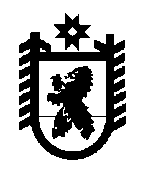 Республика КарелияКомиссия по делам несовершеннолетних и защите их прав 185028 г. Петрозаводск, пр. Ленина, 19 тел. 79-94-02, ф. 79-93-91Постановление № 23Комиссии по делам несовершеннолетних и защите их прав Республики Карелия от 22 ноября 2018 года, 15:00Место проведения: г. Петрозаводск,  ул. Энгельса, д. 4,  Зал  заседаний Совета Республики Председательствует: Заместитель Премьер-министра Правительства Республики  Карелия  по  социальным  вопросам,  председатель  Комиссии Л.А. ПодсадникСекретарь: ведущий специалист управления по вопросам общественной безопасности и взаимодействию с правоохранительными органами Администрации Главы Республики Карелия, ответственный секретарь Комиссии М.А. Загвозкина.Присутствующие члены Комиссии:Повестка заседанияВопрос № 1 «О принимаемых мерах по профилактике употребления несовершеннолетними наркотических средств и психотропных веществ, включая мероприятия, направленные на раннее выявление незаконного потребления наркотических средств и психотропных веществ».Вопрос № 2 «О состоянии преступности в отношении несовершеннолетних, преступлениях насильственного характера, о самовольных уходах несовершеннолетних из семей и государственных учреждений и мерах профилактики».Вопрос № 3 «Об итогах реализации на территории Республики Карелия первого этапа проекта «ЮНАРМИЯ. Наставничество», направленного на сопровождение воспитанников детских социальных учреждений «трудных» подростков, участниками Всероссийского общественного движения «ЮНАРМИЯ».Вопрос № 4 «Об организации временного трудоустройства несовершеннолетних граждан в возрасте от 14 до 18 лет в свободное от учебы время в 2019 году на территории Сегежского муниципального района».Вопрос № 5 «Рассмотрение заявления Автушенко Е.А. о допуске её к деятельности с участием несовершеннолетних (принятие решения)».	Вопрос № 1 «О принимаемых мерах по профилактике употребления несовершеннолетними наркотических средств и психотропных веществ, включая мероприятия, направленные на раннее выявление незаконного потребления наркотических средств и психотропных веществ».__________________________________________________________________Обсудив информацию Министерства внутренних дел по Республике Карелия, Министерства образования Республики Карелия, Министерства здравоохранения Республики Карелия,	Постановили:1.1. Принять к сведению информацию Министерства внутренних дел по Республике Карелия, Министерства здравоохранения Республики Карелия, Министерства образования Республики Карелия.1.2. Министерству здравоохранения Республики Карелия совместно с Министерством образования Республики Карелия активизировать работу по организации и проведению профилактических медицинских осмотров обучающихся в целях раннего выявления незаконного потребления наркотических средств и психотропных веществ в образовательных организациях Республики Карелия.Срок – постоянно.Информацию о проделанной работе представить в аппарат Комиссии по делам несовершеннолетних и защите их прав Республики Карелия до 7 июня 2019 года, до 31 декабря 2018 года.1.3. Рекомендовать руководителям органов местного самоуправления Республики Карелия:1.3.1. Обеспечить организацию и проведение во всех общеобразовательных организациях социально-психологического тестирования, направленного на раннее выявление незаконного потребления наркотических средств и психотропных веществ среди обучающихся.Срок – февраль-апрель 2019 года.Информацию о проделанной работе представить в аппарат Комиссии по делам несовершеннолетних и защите их прав Республики Карелия до 15 мая 2019 года.1.3.2. Обеспечить взаимодействие общеобразовательных организаций и медицинских учреждений, оказывающих медицинские услуги населению на территории муниципального образования, с целью проведения профилактических медицинских осмотров, направленных на раннее выявление незаконного потребления наркотических средств и психотропных веществ среди обучающихся. Срок – до 1 июня 2019 года.Информацию о проделанной работе представить в аппарат Комиссии по делам несовершеннолетних и защите их прав Республики Карелия до 7 июня 2019 года.1.3.3. Разработать и обеспечить реализацию межведомственных муниципальных планов профилактической антинаркотической работы среди несовершеннолетних на 2019 год с участием специалистов наркологических служб медицинских организаций.Срок – до 1 мая 2019 года.Информацию о проделанной работе представить в аппарат Комиссии по делам несовершеннолетних и защите их прав Республики Карелия до 15 мая 2019 года, до 31 декабря 2019 года.Вопрос № 2 «О состоянии преступности в отношении несовершеннолетних, преступлениях насильственного характера, о самовольных уходах несовершеннолетних из семей и государственных учреждений и мерах профилактики»__________________________________________________________________Обсудив информацию Министерства внутренних дел по Республике Карелия,Постановили:2.1. Принять к сведению информацию Министерства внутренних дел по Республике Карелия. Вопрос № 3 «Об итогах реализации на территории Республики Карелия первого этапа проекта «ЮНАРМИЯ. Наставничество», направленного на сопровождение воспитанников детских социальных учреждений «трудных» подростков, участниками Всероссийского общественного движения «ЮНАРМИЯ»__________________________________________________________________Обсудив информацию Министерства по делам молодежи, физической культуре и спорту Республики Карелия, Уполномоченного по правам ребенка в Республике Карелия,Постановили:3.1. Принять к сведению информацию Министерства по делам молодежи, физической культуре и спорту Республики Карелия, Уполномоченного по правам ребенка в Республике Карелия.3.2. Признать реализацию проекта «ЮНАРМИЯ.НАСТАВНИЧЕСТВО» в Республике Карелия успешной.3.3. Министерству по делам молодежи, физической культуре и спорту, Уполномоченному по правам ребенка в Республике Карелия проработать вопрос финансирования проекта «ЮНАРМИЯ.НАСТАВНИЧЕСТВО».Срок – до 1 марта 2019 года.Информацию о проделанной работе представить в аппарат Комиссии по делам несовершеннолетних и защите их прав Республики Карелия до 15 марта 2019 года.Вопрос № 4 «Об организации временного трудоустройства несовершеннолетних граждан в возрасте от 14 до 18 лет в свободное от учебы время в 2019 году на территории Сегежского муниципального района»__________________________________________________________________Обсудив информацию администрации Сегежского муниципального района,Постановили:4.1. Принять к сведению информацию администрации Сегежского муниципального района.4.2. Признать работу администрации Сегежского муниципального района по временному трудоустройству несовершеннолетних в возрасте от 14 до 18 лет в 2018 году неудовлетворительной.4.3. Администрации Сегежского муниципального района:4.3.1. Предусмотреть сумму бюджетных ассигнований на 2019 год для организации временного трудоустройства несовершеннолетних граждан не менее 100 тысяч рублей.4.3.2. Организовать взаимодействие с предприятиями и организациями, осуществляющими деятельность на территории Сегежского муниципального района, для проработки вопроса о возможности временного трудоустройства несовершеннолетних в возрасте  от 14 до 18 лет в 2019 году.Срок – до 31 декабря 2018 года.Информацию о проделанной работе представить в аппарат Комиссии по делам несовершеннолетних и защите их прав Республики Карелия до 25 января 2019 года.4.3. Министерству финансов Республики Карелия:Рассмотреть возможность доведения до Министерства экономического развития и промышленности Республики Карелия для Управления труда и занятости Республики Карелия дополнительных бюджетных ассигнований на исполнение расходных обязательств Республики Карелия на 2019 год и на плановый период 2020 и 2021 годов в рамках реализации мероприятия по организации временного трудоустройства несовершеннолетних граждан в возрасте от 14 до 18 лет в свободное от учебы время.Срок – до 1 июля 2018 года.Информацию о результатах рассмотрения вопроса представить в аппарат Комиссии по делам несовершеннолетних и защите их прав Республики Карелия до 3 июля 2019 года.Вопрос № 5 «Рассмотрение заявления Автушенко Е.А. о допуске к деятельности с участием несовершеннолетних (принятие решения)».________________________________________________________Постановление и протокол оформлены отдельными документами.Заместитель Премьер-министраПравительства Республики Карелия по социальным вопросам, председатель Комиссии по деламнесовершеннолетних и защите их прав				    Л.А. Подсадник1.Морозов Александр НиколаевичМинистр образования Республики Карелия, заместитель председателя Комиссии 2.Антипов МаксимЛеонидовичЗаместитель министра по делам молодежи, физической культуре и спорту Республики Карелия3.Воробьева Лариса ВасильевнаЗаместитель председателя комиссии по делам несовершеннолетних и защите их прав Петрозаводского городского округа4.Волкова Наталья Дмитриевна Заместитель Министра образования Республики Карелия5.Горшков Денис ВикторовичНачальник Управления Министерства юстиции Российской Федерации по Республике Карелия6.Казаков Ростислав АнатольевичНачальник Управления Администрации Главы Республики Карелия, руководитель аппарата Комиссии7.Кузьмичева Елена Тимофеевна Исполняющий обязанности первого заместителя министра здравоохранения Республики Карелия 8.Лебедева Варвара НиколаевнаЗаместитель Министра культуры Республики Карелия9.Сараев Геннадий АлександровичУполномоченный по правам ребенка в Республике Карелия10.Трифонова Наталья АлександровнаНачальник отделения организации деятельности подразделений по делам несовершеннолетних отдела организации деятельности участковых уполномоченных полиции и подразделений по делам несовершеннолетних Министерства внутренних дел по Республике КарелияПриглашенные участники:Приглашенные участники:11.Костин Василий Владимирович Старший помощник прокурора Республики Карелия по надзору за исполнением законов о несовершеннолетних12.Борисов Юрий АлексеевичНачальник отдела организации содействия трудоустройству, профессионального обучения и трудовой миграции Управления труда и занятости Республики Карелия13.Гернер Наталья НиколаевнаНачальник отдела воспитания и дополнительного образования детей Министерства образования Республики Карелия14.Измайлов Вадим ВалерьевичЗаместитель начальника управления Министерства внутренних дел по Республике Карелия по контролю за оборотом наркотиков – начальник отдела по взаимодействию с органами государственной власти, межведомственному взаимодействию, организации оперативно-профилактических операций, административной практики полковник полиции 15.Ларионова Ольга СергеевнаГлавный специалист психиатр-нарколог Министерства здравоохранения Республики Карелия, главный врач ГБУЗ РК «Республиканский наркологический диспансер»16.Антонова Елена НиколаевнаЗаместитель Главы администрации Сегежского муниципального района по социальным вопросам